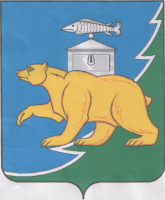 Администрация  Нязепетровского муниципального районаЧелябинской областиП О С Т А Н О В Л Е Н И Еот 21.11.2017г.№ 717г. НязепетровскО противодействии терроризму и первоочередных мероприятиях, выполняемых в целях минимизации и ликвидации последствий террористического акта в границах Нязепетровского муниципального района      	В соответствии с Федеральными Законами РФ от 06.03.2006г. № 35-Ф3 «О противодействии терроризму», от 06.10.2003г. № 131-ФЗ «Об общих принципах организации местного самоуправления в Российской Федерации», Указом Президента Российской Федерации от 14.06.2012г. № 851 «О порядке установления уровней террористической опасности, предусматривающих принятие дополнительных мер по обеспечению безопасности личности, общества и государства», указаниями Национального антитеррористического комитета, Оперативного штаба  Челябинской области, во исполнение рекомендаций Антитеррористической комиссии Челябинской области, в целях минимизации и ликвидации последствий в случае совершения террористического акта на территории Нязепетровского муниципального района, администрация Нязепетровского муниципального района ПОСТАНОВЛЯЕТ:	1. Утвердить задачи и состав функциональных групп выделяемых в состав группировки сил и средств оперативной группы для проведения первоочередных мер при угрозе совершения либо совершении террористического акта на территории  Нязепетровского муниципального района (приложение  1). 	2. Утвердить План основных первоочередных мероприятий при совершении террористического акта и при проведении контртеррористических мероприятий на территории Нязепетровского муниципального района (приложение 2).	3. Утвердить  персональный состав групп эвакуации, материально-технического обеспечения, медицинского обеспечения, группы ликвидации последствий террористического акта и группы взаимодействия со средствами массовой информации (приложение  3,4,5,6,7).	4. Утвердить инструкцию оперативному дежурному единой дежурно-диспетчерской службы Нязепетровского муниципального района по действиям при получении информации об угрозе совершения либо совершении террористического акта на территории муниципального района (приложение  8).	5.  Утвердить реестр  учреждений (зданий, сооружений),  предназначенных для развертывания пунктов временного размещения населения   на территории Нязепетровского муниципального района в соответствии с Планом проведения эвакуационных мероприятий при чрезвычайных ситуациях природного и техногенного,  террористического характера Нязепетровского муниципального района (приложение   9).	6. Руководителям функциональных групп разработать, согласовать с соответствующими руководителями предприятий и организаций муниципального района и представить на утверждение расчеты сил и средств постоянной готовности, привлекаемых для выполнения мероприятий по пресечению террористического акта и ликвидации его последствий.	7. Контроль за выполнением настоящего постановления оставляю за собой.Глава Нязепетровского муниципального района                                                                                 В.Г.Селиванов   Приложение №1к постановлению администрацииНязепетровского муниципального районаот _________________________ №______Задачи и состав функциональных групп выделяемых в состав группировки сил и средств оперативной группы для проведения первоочередных мер при угрозе совершения либо совершении террористического акта на территории Нязепетровского муниципального районаПриложение №2к постановлению администрацииНязепетровского муниципального районаот _________________________ №______Планосновных первоочередных мероприятий при совершении террористического акта и при проведении контртеррористических мероприятий на территории Нязепетровского муниципального районаПриложение №3к постановлению администрацииНязепетровского муниципального районаот _________________________ №______ПЕРСОНАЛЬНЫЙ СОСТАВгруппы эвакуацииПриложение №4к постановлению администрацииНязепетровского муниципального районаот _________________________ №______ПЕРСОНАЛЬНЫЙ СОСТАВгруппы материально-технического обеспеченияПриложение №5к постановлению администрацииНязепетровского муниципального районаот _________________________ №______ПЕРСОНАЛЬНЫЙ СОСТАВгруппы медицинского и санэпидемического обеспеченияПриложение №6к постановлению администрацииНязепетровского муниципального районаот _________________________ №______ПЕРСОНАЛЬНЫЙ СОСТАВгруппы ликвидации последствийПриложение №7к постановлению администрацииНязепетровского муниципального районаот _________________________ №______ПЕРСОНАЛЬНЫЙ СОСТАВгруппы взаимодействия со средствами массовой информации Приложение №8к постановлению администрацииНязепетровского муниципального районаот _________________________ №______ИНСТРУКЦИЯдежурному диспетчеру единой дежурно-диспетчерской службы (ЕДДС)  Нязепетровского муниципального района по порядку действий при получении информации об угрозе совершения либо совершении террористического акта на территории муниципального районаПри получении сигнала об угрозе совершения либо совершении террористического акта дежурный единой дежурно-диспетчерской службы Нязепетровского муниципального района выполняет следующие действия:Подтверждает получение сигнала установленным порядком. Проверяет достоверность принятого сигнала через  дежурного ОМВД РФ по Нязепетровскому району. Уточняет  место сбора оперативной группы. Время Ч + 0.03.Докладывает о поступлении сигнала главе Нязепетровского муниципального района - председателю антитеррористической комиссии (в отсутствии главы докладывает первому заместителю главы  муниципального района). Время Ч + 0.05.Осуществляет оповещение:- членов Антитеррористической комиссии, Комиссии по чрезвычайным ситуациям и обеспечению пожарной безопасности, руководящего состава администрации муниципального района;- руководителей функциональных групп администрации муниципального района, задействованных в первоочередных мероприятиях по пресечению террористического акта:а) группы эвакуации;б) группы ликвидации последствий;в) группы материально-технического обеспечения;г) группы медицинского обеспечения;д) группы взаимодействия со средствами массовой информации;- руководителей предприятий и организаций, расположенных на территории  муниципального района (по отдельному указанию). Время Ч + 0.30.4. Докладывает дежурному секретариата Губернатора Челябинской области, оперативному дежурному ЦУКС МЧС России по Челябинской области.Приложение №9к постановлению администрацииНязепетровского муниципального районаот _________________________ №______РЕЕСТРучреждений (зданий, сооружений), предназначенных для развертывания пунктов временного размещения населения на территории Нязепетровского муниципального района(в соответствии с Планом проведения эвакуационных мероприятий при чрезвычайных ситуациях природного и техногенного,  террористического  характера )    В случае необходимости решением председателя КЧС и ОПБ Нязепетровского муниципального района пункт временного размещения (далее - ПВР) может быть развернут дополнительно на ином объекте муниципального учреждения (общеобразовательном  учреждении и т.д.) Функциональные группыКто входитСилы и средствапостоянной готовностиОперативная группа      Осуществляет руководство силами и средствами подразделений органов исполнительной власти при организации и проведении первоочередных мер по пресечению террористического акта на всех объектах,  расположенных на территории Нязепетровского муниципального района      Решает задачи по приведению в готовность сил и средств для проведения первоочередных мероприятий по пресечению террористического акта, принятию мер к усилению охраны объектов органов государственной власти, связи, транспорта, промышленности, жизнеобеспечения, а также активизации оперативно-розыскных мероприятий.Глава Нязепетровского муниципального района, председатель антитеррористической комиссии;первый заместитель главы муниципального района, заместитель председателя комиссии по чрезвычайным ситуациям и обеспечению пожарной безопасности;2 человекаГруппа эвакуацииОсуществляет мероприятия по проведению эвакуации людей и материальных ценностей из зоны чрезвычайной ситуации, вызванной террористической акцией.Заместитель главы муниципального района по социальным вопросам, председатель эвакокомиссии    Согласнорасчетаруководителя группы эвакуацииГруппа материально-технического обеспечения Организует материально-техническое и специальное техническое обеспечение первоочередных мероприятий, а также размещение, обогрев и питание личного состава подразделений, привлекаемых к контртеррористической операции.Первый заместитель главы муниципального района, председатель комиссии ПУФСогласнорасчетаруководителя группы материально-техническогообеспеченияГруппа медицинского обеспечения Оказывает медицинскую и психологическую помощь пострадавшим, обеспечивает их эвакуацию в лечебные учреждения.Главный врач ГБУЗ «Районная  больница г.Нязепетровск»Согласнорасчетаруководителя группы медицинского обеспеченияГруппа ликвидации последствий  Организует спасение лиц, находящихся в зоне проведения первоочередных мероприятий по пресечению террористического акта, и при необходимости участников мероприятий, а также ликвидирует чрезвычайные ситуации, вызванные пожаром, взрывом или разрушением в результате террористического акта, возможные последствия загрязнения и заражения окружающей среды, либо применения отравляющих веществ.Начальник МКУ «Управление ЖКХ»;начальник  отдела по делам ГО и ЧС администрации муниципального района;начальник отдела по охране окружающей природной среды администрации муниципального районаСогласнорасчетаруководителя группы ликвидациипоследствийИнформирование населения о личном поведении в условиях угрозы свершения террористического акта.Пресс- секретарь администрации муниципального района1 человекРезервИспользуется по усмотрению      главы муниципального образования, председателя антитеррористической комиссии1 человек№ п/пПроводимые мероприятияИсполнительСроки испол-ния1234При выполнении первоочередных мероприятий по пресечению акта терроризмаПри выполнении первоочередных мероприятий по пресечению акта терроризмаПри выполнении первоочередных мероприятий по пресечению акта терроризмаПри выполнении первоочередных мероприятий по пресечению акта терроризма1Получение информации и доведение её до должностных лиц администрации Нязепетровского муниципального района и соответствующих служб и ведомств о совершении террористического акта на территории муниципального образования.ЕДДС Ч + 0.202В соответствии с распоряжением главы  Нязепетровского муниципального района, председателя антитеррористической комиссии оперативный  дежурный ЕДДС  осуществляет доклад дежурному отдела секретариата Губернатора Челябинской области о происшествии с указанием наименования объекта, адреса объекта, время захвата и характер происшествия.ЕДДС Ч + 0.253Глава  Нязепетровского муниципального района лично устанавливает связь с руководителем группы первоочередных мероприятий по пресечению актов терроризма - начальником  отдела      УФСБ  РФ   Челябинской  области в городе   Снежинске,      совместно с ним определяет место размещения рабочей группы по проведению первоочередных мероприятий, представителей иных организаций и служб, задействованных в проведении первоочередных мероприятий, осуществляет свою работу в составе оперативной группы.глава Нязепетровского муниципального районаЧ + 0.254Глава Нязепетровского муниципального района уясняет характер совершаемого (совершенного) террористического акта и объявляет через ЕДДС сбор функциональных групп от администрации для выполнения первоочередных мер по пресечению террористического акта, а также совместный сбор антитеррористической комиссии и комиссии по предупреждению и ликвидации чрезвычайных ситуаций и обеспечению пожарной безопасности.глава Нязепетровского муниципального районаЧ + 0.305Организация развертывания пунктов оказания первой медицинской помощи пострадавшим и возможным жертвам силами станции скорой медицинской помощи.Главный врач ГБУЗ «Районная  больница г.Нязепетровск»Ч + 0.406Приведение в готовность к применению сил и средств Нязепетровского муниципального района, привлекаемых к выполнению первоочередных мероприятий.МКУ «Управление ЖКХ»;Отдел по делам ГО и ЧС администрации муниципального района Ч + 0.507Организация сбора информации о наличии жертв теракта, повреждениях инфраструктуры района от ЕДДС и медицинских учреждений муниципального района. ЕДДС, уполномоченный по делам ГО и ЧС ГБУЗ «Районная  больница г.Нязепетровск»Ч + 0.558Уточнение расчета сил и средств для выполнения первоочередных мероприятий, отдача необходимых распоряжений об их направлении в указанные районы сосредоточения.Глава Нязепетровского муниципального районаЧ + 1.059Принятие мер во взаимодействии с ОМВД  России  по  Нязепетровскому муниципальному району  по усилению охраны объектов, органов государственной власти и местного самоуправления, связи, транспорта, промышленности и жизнеобеспечения  района.Глава Нязепетровского муниципального районаЧ + 1.0510Проведение расчетов на эвакуацию граждан и транспортных средств из района проведения операции и обеспечения безопасности населения, находящегося или проживающего в зоне совершения террористического акта.Председатель эвакоприемной комиссииЧ + 1.0511Выработка комплекса мер по обеспечению безопасности населения, находящегося или проживающего в зоне совершения террористического акта, исходя из обстановки. Предоставление выработанных предложений по эвакуации граждан из опасной зоны руководителю первоочередных мероприятий.Председатель эвакоприемной комиссииЧ + 1.2012Доведение информации о совершении террористического акта и эвакуации из района совершения акта терроризма до населения района.ЕДДСЧ + 1.2013Проведение мероприятий по эвакуации людей и материальных ценностей из зоны совершения террористического акта. Размещение эвакуируемых в безопасной зоне и организация их питания.Председатель эвакоприемной комиссииЧ + 1.3014Подготовка и проведение экстренного совместного заседания антитеррористической комиссии и комиссии по предупреждению и ликвидации чрезвычайных ситуаций и обеспечению пожарной безопасности муниципального района, с постановкой конкретных задач на выделение необходимых сил и средств для ликвидации и минимизации последствий террористического акта.Глава Нязепетровского муниципального района,Отдел по делам ГО и ЧС администрацииЧ + 1.0015Решение вопросов по обеспечению деятельности Оперативного штаба Челябинской области картами-схемами, в том числе электронными,  прилегающей территории, схемами коммуникаций, силовых, газовых, водопроводно-канализационных сетей и отопительной системы, подробным планом БТИ объекта захвата с экспликацией помещений.Первый заместитель главы муниципального района,МКУ «Управление ЖКХ»Ч + 1.2016Представление руководителю по проведению первоочередных мероприятий имеющейся информации об изменениях в положении и состоянии подчиненных сил и средств, выделенных для выполнения совместных задач.Первый заместитель главы муниципального районаЧ + 1.30При проведении контртеррористических мероприятийПри проведении контртеррористических мероприятийПри проведении контртеррористических мероприятийПри проведении контртеррористических мероприятий1Эвакуация всех посторонних лиц и отбуксировка транспортных средств с территории (объектов), в пределах которой (на которых) проводится контртеррористическая операция, и размещение их в безопасных местах во взаимодействии с сотрудниками органов федеральной службы безопасности, органов внутренних дел Российской Федерации, а при значительных масштабах эвакуации - военнослужащими Внутренних  войск Российской Федерации.Первый заместитель главы муниципального районаЧ + 1.302Организация работы аудио-визуальной связи, проводной связи для работы вспомогательного пункта Оперативного штаба Челябинской области.Управление делами администрации муниципального районаЧ + 1.303Организация взаимодействия с сотрудниками подразделений материально-технического обеспечения группировки сил и средств:- в обеспечении снабжения участников контртеррористической операции необходимым материально- техническим имуществом, горюче-смазочными материалами, питанием, транспортными средствами;- в развертывании и оборудовании пунктов питания, оказания медицинской и психологической помощи.Первый заместитель главы муниципального районаНачальник управления экономического развитияВ ходе КТО4Организация работы медицинского персонала медицинских учреждений, находящихся на территории  Нязепетровского муниципального района для оказания первой неотложной медицинской и психологической помощи лицам, пострадавшим в результате совершения террористического акта и в ходе проведения КТО:- уточнение величины санитарных потерь, санитарно-эпидемиологического состояния района;- ввод в действие плана медико-санитарного обеспечения населения при чрезвычайных ситуациях и планов взаимодействия;- отправление в район совершения террористического акта бригады скорой медицинской помощи;- приведение в готовность медицинских сил и средств;- подготовка выделенного коечного фонда к приему пострадавших;- представление в оперативный штаб заявки на дополнительный транспорт для проведения эвакуации пострадавших в результате совершения террористического акта;-приведение в готовность специализированных формирований госсанэпидемслужбы.Заместитель главы муниципального района по социальным вопросам,главный врач ГБУЗ «Районная  больница г.Нязепетровск»Ч + 0.20Ч + 0.25Ч + 0.25Ч + 0.30Ч + 0.40Ч + 1.00Ч + 1.00№ п/пЗанимаемая должностьДолжность Ф.И.О.Номера телефоновНомера телефонов№ п/пЗанимаемая должностьДолжность Ф.И.О.рабочий,домашниймобильный1 Заместитель главы муниципального района по социальным вопросамРуководи-тель группыАкишева Н.В.3-15-06890480419842Начальник управления социальной защиты населения  муниципального районаЗаместитель руководи-теля группыСухорукова А.В.3-16-05890261022403Начальник отдела бухгалтерского учетаадминистрации муниципального районаЧлен группыДементьева О.И.3-18-76895072497424Управляющий деламиадминистрации муниципального района Член группыБарыкина Л.Б.3-13-63892223662385Председатель комитета по делам молодёжи, физической культуры и спорта администрации муниципального районаЧлен группыМоисеенко С.А.3-36-0789193010434№ п/пЗанимаемая должностьДолж-ность  Ф.И.О.Номера телефоновНомера телефонов№ п/пЗанимаемая должностьДолж-ность  Ф.И.О.рабочийдомашниймобильный1Председатель комитета по управлению муниципальным имуществомРуково-дитель группыСуслукина О.В.3-16-67890480419842Начальник управления экономического развития Член группыПенькова Л.Г3-19-40890858172163Заместитель начальника управления экономического развитияЧлен группыУсольцев И.С.3-34-40891934101004Старший экономист отдела бухгалтерского учетаЧлен группыШлемина А.С.3-16-8889080719190№ п/пЗанимаемая должностьДолжность в группе Ф.И.О.Номера телефоновНомера телефонов№ п/пЗанимаемая должностьДолжность в группе Ф.И.О.рабочиймобильный1.Главный врач ГБУЗ «Районная  больница г.Нязепетровск»Руководитель группыСтепанова Н.Н.3-19-97890430762882.Начальник Роспотребнадзора в г. В-Уфалей и Нязепетровском районе( по согласованию)Первый заместительруководителя группыШумейко Н.Г.3-12-0790260129363Заместитель главного врача ГБУЗ «Районная  больница г.Нязепетровск»Заместитель руководителя группыГуляева С.И.3-16-97892272496294.Уполномоченный по делам ГО и ЧС ГБУЗ «Районная  больница г.Нязепетровск»Член группыБархатова Н.И.3-14-97890480036305.Заведующая станцией скорой медицинской помощи ГБУЗ «Районная  больница г.Нязепетровск»Член группыСафиулина Р.Х.3-14-1189517751945№ п/пЗанимаемая должностьДолжность в КЧС и ПБ Ф.И.О.Номера телефоновНомера телефонов№ п/пЗанимаемая должностьДолжность в КЧС и ПБ Ф.И.О.рабочийдомашн.мобильный1Первый заместитель главы муниципального районаРуководитель группыПедашенко Ю.М.3-12-313-15-60891247682382Начальник МКУ «Управление ЖКХ»Заместитель руководителя группыКирилов С.И.3-38-783-17-49890286196463Начальник отдела по делам ГО и ЧС  администрации МР  Член группыБурлакова А.А.3-11-433-19-55895144121324Начальник отдела по охране окружающей природной средыЧлен группыКочеврягин Д.Н.3-10-6089512446057№ п/пЗанимаемая должностьДолжность в группе Ф.И.О.Номера телефоновНомера телефонов№ п/пЗанимаемая должностьДолжность в группе Ф.И.О.рабочийдомашниймобильный1Пресс-секретарьадминистрации муниципального районаРуководитель группыНестерова Т.В.3-18-4489995859080Адрес учреждения, контактный телефонНаименование учрежденияВместимость,чел.Медицинская помощь (учреждения, персонал и техника)Обеспечение продуктами питания и продовольственным сырьём (учреждения, персонал и техника)Обеспечение коммунально-бытовыми услугами (учреждения, персонал и техника)г.Нязепетровскул.Свердлова 5А 8(35156)3-18-58МКОУ СОШ № 1600ГБУЗ «Районная  больница г.Нязепетровск»персонал 3 чел.техника – 1 ед.Столовая МКОУ «СОШ №1»персонал – 6 чел.Централизованное теплоснабжение, водоснабжение,водоотведение, электроснабжениег.Нязепетровск ул. Бархатовой 158(35156)3-16-56МКОУ СОШ №2300ГБУЗ «Районная  больница г.Нязепетровск»персонал 3 чел.техника – 1 ед.Столовая МКОУ «СОШ № 2»персонал – 6 чел.Централизованное теплоснабжение, водоснабжение,водоотведение, электроснабжениег.Нязепетровск ул.Колина 968(35156)3-19-65МКОУ СОШ №3180ГБУЗ «Районная  больница г.Нязепетровск»персонал 3 чел.техника – 1 ед.Столовая МКОУ СОШ №3персонал – 6 чел.Централизованное теплоснабжение, водоснабжение,водоотведение, электроснабжениег.Нязепетровскул.Ползунова 78(35156)3-27-87МКОУ СОШ №27400ГБУЗ «Районная  больница г.Нязепетровск»персонал 3 чел.техника – 1 ед.Столовая МКОУ СОШ №27персонал – 6 чел.Централизованное теплоснабжение, водоснабжение,водоотведение, электроснабжениег.Нязепетровскул.Свердлова 18(35156)3-10-70Районный Дом культуры800ГБУЗ «Районная  больница г.Нязепетровск»персонал 3 чел.техника – 1 ед.Кафе «Метелица»персонал – 6 чел.техника –1 ед.Централизованное теплоснабжение, водоснабжение,водоотведение, электроснабжениеНязепетровский район, с.Ситцево ул.Ленина 48   8(35156)51-1-72МКОУ    «Ситцевская СОШ»  400ГБУЗ «Районная  больница г.Нязепетровск»персонал 3 чел.техника – 1 ед.Столовая МКОУ «Ситцевская СОШ»персонал – 4 чел.Централизованное теплоснабжение, водоснабжение,водоотведение, электроснабжениеНязепетровский район, с.Ункурда, ул.Просвещенская 62, 8(35156)53-2-77МКОУ«Ункурдинская СОШ»300Ункурдинский ФАП, кабинет неотложной медицинской помощи поликлинического отделения персонал 3 чел.техника – 1 ед.Столовая МКОУ «Ункурдинская СОШ»персонал – 4 чел.Централизованное теплоснабжение, водоснабжение,водоотведение, электроснабжениеНязепетровский район, с.Шемаха, ул.Октябрьскаят.8-351-56-55-2-25МБОУ «СОШ № 2»300Шемахинский ФАП, пункт скорой медицинской помощиперсонал 3 чел.техника – 1 ед.Столовая МКОУ «Шемахинская СОШ»персонал – 4 чел.Централизованное теплоснабжение, водоснабжение,водоотведение, электроснабжениег.Нязепетровск, ул.Щербакова 3,8(35156)3-16-08Гостиница80ГБУЗ «Районная  больница г.Нязепетровск»персонал 3 чел.техника – 1 ед.Кафе «Лакомка»персонал- 8 чел. Централизованное теплоснабжение, водоснабжение,водоотведение, электроснабжениеИтого за муниципальное образование 9 ПВР, общей вместимостью 3360 чел.Итого за муниципальное образование 9 ПВР, общей вместимостью 3360 чел.Итого за муниципальное образование 9 ПВР, общей вместимостью 3360 чел.Итого за муниципальное образование 9 ПВР, общей вместимостью 3360 чел.Итого за муниципальное образование 9 ПВР, общей вместимостью 3360 чел.Итого за муниципальное образование 9 ПВР, общей вместимостью 3360 чел.